Publicado en Ciudad de México el 16/07/2021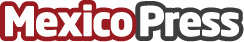 Plerk levanta ronda de $1M para dar beneficios flexibles a empleados en MéxicoPlerk, es resultado del cambio de rumbo de Isibit, el pivoteo de una plataforma enfocada en viajes de negocios a una "remote-first" permite a los trabajadores de home office pagar desde servicios básicos como la luz o internet, hasta cubrir servicios de streaming o compras onlineDatos de contacto:Edgar Soberanes5541405130Nota de prensa publicada en: https://www.mexicopress.com.mx/plerk-levanta-ronda-de-1m-para-dar-beneficios Categorías: Finanzas Telecomunicaciones Emprendedores E-Commerce Recursos humanos Ciudad de México http://www.mexicopress.com.mx